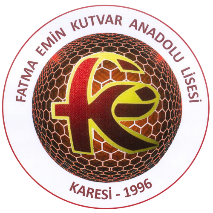 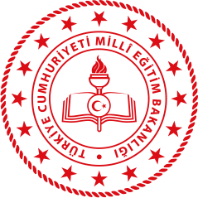 ………/…….. EĞİTİM ÖĞRETİM YILIFATMA EMİN KUTVAR ANADOLU LİSESİPROJE ÖDEVİ TALEP DİLEKÇESİ            2023/2024 Eğitim Öğretim yılında aşağıdaki   adı  yazılı  derslerden birinden  proje görevi  almak istiyorum.Gereğini arz ederim.Adı Soyadı    :   …………………………………….                     Proje Ödevi Almak İstediğim DerslerSınıfı Nosu   :    …………………………………….                      1) ………………………………………………İmza             :    …………………………………….                      2) ………………………………………………                                                                                                3) ………………………………………………………/…….. EĞİTİM ÖĞRETİM YILIFATMA EMİN KUTVAR ANADOLU LİSESİPROJE ÖDEVİ TALEP DİLEKÇESİ            2023/2024 Eğitim Öğretim yılında aşağıdaki   adı  yazılı  derslerden birinden  proje görevi  almak istiyorum.Gereğini arz ederim.Adı Soyadı    :    ………………………………………..                Proje Ödevi Almak İstediğim DerslerSınıfı Nosu   :     ………………………………………..                1) ………………………………………………İmza             :     ……………………………………….                 2) ………………………………………………                                                                                                3) ………………………………………………